NYOMTATVÁNY TELEPÜLÉSKÉPI BEJELENTÉSI ELJÁRÁST KÖVETŐ, AZ INGATLAN-NYILVÁNTARTÁSI ÁTVEZETÉSHEZ SZÜKSÉGES HATÓSÁGI BIZONYÍTVÁNY KIÁLLÍTÁSA IRÁNTI KÉRELEMHEZA MEGVALÓSÍTOTT ÉPÍTMÉNY, vagy RENDELTETÉSVÁLTOZÁSTATÁS HELYE:2015 Szigetmonostor, ……………………………………….. út, utca, köz, tér ……….szám, HELYRAJZI SZÁMA: …………A KÉRELEMZETT HATÓSÁGI BIZONYÍTVÁNY TÍPUSA (aláhúzással jelölje):az építési engedélyhez, egyszerű bejelentéshez vagy örökségvédelmi bejelentéshez nem kötött, 2012. december 31. után épített építmény felépültének igazolásaaz építmény, az építményen belüli rendeltetési egység rendeltetésének megváltoztatásának igazolásaA korábbi településképi véleményezési eljárásban hozott, az építési tevekénység elvégzését vagy a rendeltetésváltoztatást tudomásul vevő irat iktatószáma: …………………………………………………A KÉRELEMHEZ BENYÚJTANDÓ MELLÉKLETEK:az országos építésügyi követelményeknek és a helyi építési szabályzatnak való megfelelést alátámasztó dokumentum – szakember nyilatkozata a jelenlegi állapotról, fotókkal, műleírással, energetikai ellenőrző számítással –,rendeltetésváltozás esetén a jogszabályi előírásoknak megfelelő közmű ellátottság igazolása – közműnyilatkozat vagy közüzemi szerződésKelt:………………….Bejelentő aláírásaAdatvédelmi nyilatkozatBűntetőjogi felelősségem tudatában kijelentem, hogy a kérelmen közölt adatok valósak.Alulírott hozzájárulok ahhoz, hogy e kérelemben megadott telefonszámom és email címem Szigetmonostor Község Önkormányzata és a Szigetmonostori Polgármesteri Hivatal az adatvédelmi tájékoztatóban foglaltak szerint kezelje, feldolgozza. Az adatkezeléssel kapcsolatos tájékoztatást megismertem, az adatvédelmi tájékoztató rendelkezéseit elfogadom. 1			igen				nemSzigetmonostor 202      év                    hónap                  nap				……………………………………………….kérelmező aláírása1 Az adatkezelés határozatlan ideig terjed. A megadott személyes adatok nem kerülnek nyilvánosságra hozatalra. A fenti hozzájárulásom bármikor visszavonható, az információs önrendelkezési jogról és az információszabadságról szóló 2011. évi CXII. törvény (továbbiakban Info. tv.) 14.§ c) pontja alapján, az adatkezelőtől a hivatal@szigetmonostor.hu e-mail címre elküldött levélben lehet kérni a személyes adatok –a kötelező adatkezelés kivételével – törlését vagy zárolását. Kötelező adatkezelésnek minősül amennyiben az adatok további kezelését vagy megőrzését jogszabály írja elő. Az adatkezelő ennek a kérésnek a törvényi kivételektől eltekintve (Info. tv. 16.§) köteles eleget tenni.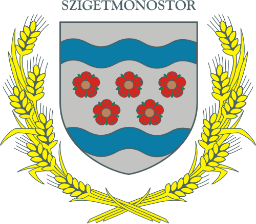 Szigetmonostor Község Polgármestere részére2015 Szigetmonostor, Fő u. 26. Telefon: (26) 393-512/108. mellék,Telefax: (26) 393-464E-mail: hivatal@szigetmonostor.huKérelmező neve:Lakcíme/Székhelye:Telefonszám és e-mail cím: